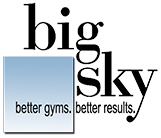 group fitness class descriptionsaqua fitnessaqua arthritis: This is a recreational program conducted in a heated pool by trained instructors.  It consists of specially designed exercises which, with the aid of the water’s buoyancy, resistance and warmth, can improve flexibility.  Swimming ability not necessary.aqua bootcamp: Aerobic and strength training will include plyometric moves, sprinting, jumping and hopping.  Balance and core work will also be included.  aqua plus: Great for variety!  Includes a cardio & strength component.  Be prepared to work hard !complete aqua: An aerobic workout utilizing all properties of the water.  Abdominal strength, back flexibility, and body alignment will be emphasized during the abs segment.  Hand buoys, noodles and/or kickboards may be used in this class.athletic traininggroup core:  Let’s get Hard Core!  Train like an athlete in 30 action packed minutes.  A strong core, from your shoulders to your hips, will improve athletic performance, help prevent back pain and give you ripped abs !  Reach your peak with Group Core ! diesel: An interval training class consisting of high-rep and low-weight strength training and cardio interval bursts.  What a great way to start your day ! bike trainingspinning: Match terrain to tempo with all the energy of a rock concert. You’ll encounter slow climbs, short sprints and everything in-between.  cardiovascular trainingdance rhythms: Variety of music and dance steps.  You’ll feel like you’re dancing on Broadway!group fight:  An explosive MMA cardio and strength training workout.  This class adds variety to your training, improves timing, precision, and focus.  Plus it’s a fantastic way to kick stress out of your life!group groove: If you can move, you can groove !  Experience a fusion of club, urban and Latin styles with motivating chart hits and retro classic tunes.     group kick: This electric fusion class of martial arts and boxing movements will kick your cardio fitness to the next level while defining and shaping your body and self confidence.  Energetic music, awesome instructors and a group environment will keep you punching, kicking and smiling ! step: An oldie but goodie, this class has proven itself to be a calorie burning, cardiovascular, and fun workout using an adjustable step platform and high-energy music.  Saturday step class:  Faster paced class-previous step experience helpful.cardiovascular training (cont)zumba: A fusion of Latin and international music.  Zumba combines high energy with unique moves that are fun and easy to do !cross trainingkickbox: Boxing and kicking combinations that challenge your coordination and stamina making for an energizing workout.mind,body/flexibility training barre:  This class begins with a warm up focusing on postural strength and alignment, followed by a series of upper body exercises using light weights.  We replace the ballet barre with a chair, which will be used to sculpt the lower body, abs, and for flexibility training.  group centergy:  Grow longer and stronger as you explore this 60-minute journey of yoga and pilates movements.  Positive uplifting music, group dynamics and supportive instructors will enable you to center your energy, reduce your stress and even smile.stretch: A full-body stretch meant to lengthen your muscles and relieve physical tension.tai chi: Learn to relax using your breathing.  The slow graceful moves of this art will increase core strength, balance, and flexibility.yoga: A mind and body training program that will change the way you feel about your body forever. You’ll stand straighter, feel stronger, and become more flexible. Designed for all fitness levels, this class will reduce your stress and relieve your pain.senior fitnesssilversneakers® circuit: Combine fun and fitness to increase your cardiovascular and muscular endurance power with a standing circuit workout.  Upper body strength work using hand-held weights, elastic tubing with handles, and a small ball is alternated with low-impact aerobic choreography.  A chair is offered for support, head to toe stretching, and complete relaxation in a comfortable position. silversneakers® classic: Have fun and move to the music through a variety of exercises designed to increase muscular strength, range of movement, and activity for daily living skills.  Hand-held weights, elastic tubing with handles, small ball for resistance, and a chair is used for seated and/or standing support. silversneakers® YogaStretch: SilverSneakers Yoga will move your whole body through a complete series of seated and standing yoga poses. Chair support is offered to safely perform a variety of seated and standing postures designed to increase flexibility, balance and range of movement. Restorative breathing exercises and final relaxation will promote stress reduction and mental clarity.strength training group power: Your hour of power !  This 60-minute barbell program strengthens all your major muscles in an inspiring, motivating group environment with fantastic music and awesome instructors.  With simple, athletic movements such as squats, lunges, presses and curls, Group Power is for all ages and fitness levels.progressive training: This will develop dynamic strength, balance, flexibility, endurance and agility that carry over into your daily activities and sports performance.  The body adapts to exercise and needs to be constantly challenged in order to continue to grow and change!  Progressive training is for all ages and fitness levels.ultimate conditioning:  This high energy class uses timed challenges, that engage the full body.  You’ll gain strength and endurance, as well as build lean muscle using weights and body weight exercises.   pool guidelinesSo that everyone may enjoy access to the pool, we need your help in following some simple courtesy guidelines:Class participants:  please do not enter the pool more than 15 minutes before a class starts to allow lap swimmers to finish their workouts.The pool closes ½ hour before the club closes so members can have adequate time to shower or change and the club can close on time.  The pool closes at 9:30p Monday through Thursday, 8:30p Friday, 4:30p Saturday and 1:30p Sunday. lap & physical therapy: The pool is divided in half.  The lap side is on the side on the shower.  The fitness side is on the side of the stairs.  The fitness section of the pool is to be used for general exercise other than lap swimming.  The fitness side is shared with ECHN Physical Therapy and swim lessons.  Please limit your time in the lap side to 20 minutes when others are waiting.Only class participants are allowed in the pool area during Aqua Classes.  pool dimensions: 44’ X 22’depth:  3.5’ to 5’1 mile = 60 laps up and backvernon pool schedule*effective February 1,2018montuewedthufrisat  sun5:45a spinning (45m – deb)7:30a progressive                 training (45m-darlene)8:00a spinning (45m– fatima)8:15a dance         rhythms(55m-darlene)9:15a group         power(60m – katrina)10:30a yoga(60m–vicky)PM12:45p      SilverSneakers     classic  (45m-barbara)5:15p group         power(60m – laura)6:00p spinning(55m – pam) 6:15p zumba(45m – penny)7:00p group        centergy(60m –terry)5:45a diesel (45m - deb)7:00a group        power      (60m – laura)8:30a step (40m – angela)9:15a      SilverSneakers      circuit     (45m–marybeth)9:15a spinning(45m – anne)10:15a yoga(60m-marybeth)11:15a tai chi(60m – susan)PM5:30p step(45m – angela)5:30p spinning(45m – laura)6:30p barre(60m – marie)6:30p spinning(45m – kelly)5:45a spinning(45m – laura)7:15a spinning(45 m – glorimar)8:05a group        centergy(55m-katrina)9:00a group         groove (60m – katrina)10:00a progressive     training(60m - holly)11:00 slow flow        yoga(60m–vicky)PM12:45p    SilverSneakers     classic  (45m-barbara)5:15p zumba(45m – kathy)6:00p group         power(60m – sue)6:15p spinning(45m – august)7:00p group        centergy(60m – linda )5:45a diesel (45m – deb)7:00a group        power        (60m – laura)8:00a spinning (45m– fatima)8:15a group core  (30m – barbara)8:45a kickbox (45m – barbara)9:30a zumba(45m – kathy)10:15a yoga(60m – debbie)11:15a tai chi(60m –susan)PM5:30p group fight(60m-angela)5:30p spinning(45m – glorimar)6:45p yoga(60m – vicky)5:45a spinning (45m – deb)5:45a group        centergy(60m-linda)8:00a group        power(60m-barbara)9:15a progressive          training(45m– darlene)9:15a spinning(45m – scotti)10:00a dance         rhythms(55m–darlene)11:00a stretch (60m–darlene)PM12:45p    SilverSneakers     classic  (45m-lizzie)5:30p zumba (60m –penny)7:00a spinning(45m-lisa)8:00a step & abs(55m- katrina)8:00a spinning(45m– laura)9:00a group        power(60m-barbara)10:05a group         centergy            (60m – marie)7:45a group        centergy(55m-katrina)8:00a spinning(45m–august)8:45a group        fight (55m-katrina)9:45a group         power(60m- katrina)10:45a yoga(60m– vicky)montuewedThufrisat  sun5:00-8:45aphysical therapy/open swim9:00a complete aqua(60 m– mary beth)  10:00-10:45aopen swim10:45-1:30pphysical therapy/open swimPM1:45p aqua         arthritis(45 m-barbara)2:30-4:00pphysical therapy/open swim4:00-7:30pswim lessons/lap                     lane         (as available)7:30-9:30popen swim5:00-8:45aphysical therapy/open swim9:00a  aqua plus  (60 m-barbara)10:00-1:00pphysical therapy/lessons/open swimPM1:00p complete         aqua(45 m-lizzie)2:00-4:00pphysical therapy/lessons/open swim4:00-7:00p  swim lessons/lap                        lane                    (as available)7:00p complete aqua(45 m – lizzie)7:45-9:30popen swim5:00-10:00aphysical therapy/open swim10:00-1:30pphysical therapy/lessons/open swimPM1:45p aqua         arthritis(45 m-barbara)2:30-3:45pphysical therapy/open swim4:00-7:30pswim lessons/lap                       lane                                 (as available)7:30-9:30popen swim5:00-8:45aphysical therapy/open swim9:00a  yoqua  (60 m-jackie)10:00-1:00pphysical therapy/lessons/open swimPM1:00p complete         aqua(45 m-lizzie)2:00-4:00pphysical therapy/lessons/open swim4:00-7:00pswim lessons/lap                       lane                          (as available)7:45-9:30popen swim 5:00-10:00aopen swim9:00a complete aqua*  (60m – lizzie)             10:00-1:30popen swimPM2:30-4:00popen swim/lessons4:00-7:30pswim lessons/lap                         lane         (as available)7:30-8:30popen swim 6:00-10:00aopen swim/adult lessons10:00-1:00pchildren’s swim lessonsPM1:00-3:00pfamily time3:00-4:30popen swim6:00-12:00popen swim    PM12:00-1:30popen swim